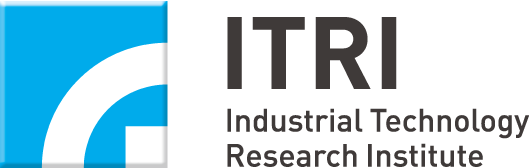 Additional ITRI CES 2023 multimedia content including highlight technology photos and videos are available for download here.